3D Curriculum 2019/2020Science- weekly2xDT- stand-alone week per termICT- skills used throughout 1xMusic- weekly- Charanga 1xRE- weekly – Discovery 0.5xPSHE- weekly/whole school family groups- Jigsaw 0.5xPE- Synergy 2x per weekMFL- scheme 0.5x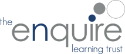 Autumn 1Autumn 2Spring 1Spring 2Summer 1Summer 2HistoryGeography ArtHistoryGeographyGlobal Citizens- Olympics 2020Year 1Transport and VehiclesKey concepts- change, chronology, similarity, difference, sourceHome or AwayKey concepts- locality, climate, environment, population, regionHow do artists use line, colour and pattern? Painting, drawing, collageMondrian, Kandinsky, Pollock, Malevich, Newman, Rothko, Still, Klee Primary, secondary, tertiary colours, neutral, warm, cool colours, shade, tints. Abstract artSeaside Key Concepts-change,  community, chronology, evidence, sourceA World of AnimalsKey concepts: climate, environment, landscape, biome, continent, locationSchool communityScienceSeasonal change and Everyday MaterialsSeasonal change and Everyday MaterialsSeasonal change and PlantsSeasonal change and PlantsSeasonal change and Animals Including HumansSeasonal change and Animals Including HumansYear 2ExplorersKey Concepts- change, community, chronology, similarity, difference, evidence, sourceWonders of the WorldKey concepts- location, landscape, continent, environment, resources, developmentHow do artists use shape, form, space and texture? Drawing, painting and 3DHenry Moore, Antony Gormley, Dennis OppenheimAssemblage- Picasso, Jean Dubuffet, Daniel Spoerri, Arman, Sculpture, assemblage, 3D, carving, chiselling, modelling, casting, tpes of sculptureThe Great Fire of LondonKey concepts- monarchy, sources, chronology, community, evidence, society, cause, consequenceFrom Keelby to CairoKey concepts: location, continent, climate, environment, population, landscape, region, resources, developmentVillage communityScienceUses of everyday materialsUses of everyday materialsPlants and Living things and their habitatsPlants and Living things and their habitatsAnimals Including HumansAnimals Including HumansYear 3Stone Age to Iron AgeKey Concepts- source, chronology, evidence, civilization, community, society, culture, invasionA Force of NatureKey Concepts-landscape, environment, source, fertile, settlement, processHow are artists inspired by nature?Drawing, pastel/paintingMonet/ Van Gogh, David Hockney, Turner- ImpressionismAncient EgyptiansKey Concepts-chronology, civilization, culture, community, society, diversityItaly (Naples)Key Concepts-landscape, environment, fertile, population, climate, settlement, sustainabilityBritish communityScienceForces and MagnetsForces and MagnetsLightPlantsRocksAnimals Including HumansYear 4Roman Empire and its impact on BritainKey Concepts- chronology, evidence, empire, rebellion, invasion, opposition, society, governmentMagnificent MountainsKey concepts- location, landscape, continent, environment, vegetation, sustainability How do artists represent people?Drawing, painting and 3DPierre Auguste Renoir, Picasso, Da VinciRoman linkAncient GreeceKey Concepts- chronology, civilization, culture, society, diversity, democracy, legacyWonderful WhitbyKey concepts- location, landscape, environment, trade, population, diversityEuropean communityScienceAnimals including humansStates of matterElectricityElectricityLiving things and their habitatsSoundYear 5Vikings and Anglo Saxons Key Concepts- chronology, evidence, settlement, diversity, culture, society, invaders, oppression, opposition. monarchyRivers great and small- water cycleKey Concepts- location, source, vegetation, settlement, trade, sustainability, processesHow do artists use perspective?Drawing and paintingFilippo Brunelleschi, Henry Moore, LowryPicasso- The Bedroom 1882The Mayan CivilisationKey Concepts- chronology, evidence, settlement, diversity, society, culture, civilization, monarchy, conflict.Amazon RainforestKey Concepts- Location, source, vegetation, settlement, trade sustainability, fertile, developmentWorld-wide communityScienceProperties and changes of materialsProperties and changes of materialsForcesEarth & SpaceAll living things and their habitatsAnimals including humansYear 6WW2Key Concepts- Invasion, Monarchy, Tyranny, rebellion, oppression, opposition, government, chronology, source, evidenceWorld tradeKey concepts- trade, sustainability, region, development, diversity, sources, resourcesHow do artists express modern life?PrintingAndy Wahol, BanksyFishing Industry Grimsby- Rise and FallKey Concepts- source, rebellion, oppression, society, community, evidence, chronologyWorld resourcesKey concepts- resources, region, settlement, trade, development, sustainability, diversity, fertile, locationBritain’s current place in the world?ScienceEvolution and inheritanceLightLiving things and their habitatsElectricityAnimals including humansAnimals including humans